ПРОЄКТДоповідає:                                                                                                     Начальник Відділу фінансівГребінківської селищної ради                                                                                                                                     _________Валентина ШВИДКАГРЕБІНКІВСЬКА СЕЛИЩНА РАДАБілоцерківського району Київської областіVIII скликанняРІШЕННЯ від ______січня  2024 р                смт Гребінки                            № ____Про передачу міжбюджетних трансфертів з бюджету Гребінківської селищної територіальної громади до державного бюджету    Відповідно до  ст. 222  розділу VI «Прикінцеві та перехідні положення», ст.ст.. 85,91  Бюджетного кодексу України, керуючись ст. 26, 59 Закону України „Про місцеве самоврядування в Україні”, відповідно до «Програми підтримки військових частин Збройних Сил України на 2023-2024 роки», затвердженої рішенням Гребінківської селищної ради від 27.09.2023 року № 669-27-VIII зі змінами, та розглянувши лист командира військової частини А 4638 від 06.01.2024 року № 1781/369 щодо виділення коштів у вигляді субвенції з бюджету Гребінківської селищної територіальної громади до державного бюджету на закупівлю обладнання підсилення передачі сигналу БпЛА для використання БпЛА вглиб лінії фронту військовій частині А4638 Міністерства оборони України, враховуючи рекомендації постійно діючої комісії з питань фінансів, бюджету, планування, соціально-економічного розвитку, інвестицій та міжнародного співробітництва,  Гребінківська селищна рада В И Р І Ш И ЛА:Доручити голові Гребінківської селищної ради ЗАСУСІ Роману Валерійовичу підписати договір про передачу-прийняття у 2024 році із бюджету Гребінківської селищної територіальної громади до державного бюджету коштів субвенції з місцевого бюджету державному бюджету на виконання програм соціально-економічного розвитку регіонів відповідно до «Програми підтримки військових частин Збройних Сил України на 2023-2024 роки», затвердженої рішенням Гребінківської селищної ради від 27.09.2023 року № 669-27-VIII зі змінами для військової частини А4638  Міністерства оборони України, що додається.Передати кошти з бюджету Гребінківської селищної територіальної громади державному бюджету у вигляді субвенції з місцевого бюджету державному бюджету на виконання програм соціально-економічного розвитку регіонів у 2024 році відповідно до «Програми підтримки військових частин Збройних Сил України на 2023-2024 роки», затвердженої рішенням Гребінківської селищної ради від 27.09.2023 року № 669-27-VIII зі змінами у розмірі                  3 057 750,00 грн. (три мільйони п’ятдесят сім тисяч сімсот п’ятдесят грн. 00 коп.) для військової частини А4638 Міністерства оборони України на закупівлю обладнання підсилення передачі сигналу БпЛА для використання БпЛА вглиб лінії фронту, а саме: виносні антени AVENGER Booster 2,4G/5,8G з антенним кабелем N-Type-QMA, 20 м, у кількості 10 одиниць; антена підсилювач сигналу ALIENTECH DUO II 2.4G/5.8G у кількості 50 одиниць; пульт керування DJI RC Pro Remote Controller у кількості 20 одиниць; перехідник (QMA-конектор) Alientech для пульту RC PRO у кількості 20 одиниць.Керуючому справами (секретарю) виконавчого комітету Гребінківської селищної ради ТИХОНЕНКО Олені Володимирівні забезпечити розміщення даного рішення на офіційному вебсайті  Гребінківської селищної ради. Контроль за виконанням даного рішення покласти на постійну комісію з питань фінансів, бюджету, планування, соціально-економічного розвитку, інвестицій та міжнародного співробітництва та на начальника Відділу фінансів Гребінківської селищної ради Білоцерківського району Київської області  ШВИДКУ Валентину Дмитрівну.Селищний голова  					 Роман ЗАСУХА       Додаток до рішення Гребінківської селищної ради від __________№_____Договір про передачу-прийняття у 2024 році із бюджету Гребінківської селищної територіальної громади до державного бюджету коштів субвенції з місцевого бюджету державному бюджету на виконання програм соціально-економічного розвитку регіонів для військової частини А 4638смт Гребінки                                                                     «___» ___________ 2024 р.Гребінківська селищна рада, в особі голови Гребінківської селищної ради Романа ЗАСУХИ, що діє на підставі Закону України «Про місцеве самоврядування в Україні» (надалі – Сторона 1) та військова частина А4638, в особі командира Андрія БІЛЕЦЬКОГО, що діє на підставі Статуту Збройних Сил України і Положення про військове (корабельне) господарство Збройних Сил України (надалі – Сторона 2), відповідно до статті 85 Бюджетного кодексу України, уклали цей Договір про наступне:1. Предмет Договору1.1. Предметом цього Договору є передача-прийняття на засадах міжбюджетного трансферту субвенції з місцевого бюджету державному бюджету на виконання програм соціально-економічного розвитку регіонів на фінансування «Програми підтримки Збройних Сил України на 2023-2024 роки», затвердженої рішенням Гребінківської селищної ради від 27.09.2023 № 669-27-VIII зі змінами , у сумі 3 057 750,00 грн. (три мільйони п’ятдесят сім тисяч сімсот п’ятдесят грн. 00 коп.)  на закупівлю обладнання підсилення передачі сигналу БпЛА для використання БпЛА вглиб лінії фронту, а саме: виносні антени AVENGER Booster 2,4G/5,8G з антенним кабелем N-Type-QMA, 20 м, у кількості 10 одиниць; антена підсилювач сигналу ALIENTECH DUO II 2.4G/5.8G у кількості 50 одиниць; пульт керування DJI RC Pro Remote Controller у кількості 20 одиниць; перехідник (QMA-конектор) Alientech для пульту RC PRO у кількості 20 одиниць, для військової частини А4638 Міністерства оборони України.2. Обов’язки сторін2.1. Сторона 1 зобов'язується: Передати у 2024 році із бюджету Гребінківської селищної територіальної громади на засадах міжбюджетного трансферту субвенцію з місцевого бюджету державному бюджету на виконання програм соціально-економічного розвитку регіонів на фінансування «Програми підтримки Збройних Сил України на 2023-2024 роки», затвердженої рішенням Гребінківської селищної ради від 27.09.2023 № 669-27-VIII зі змінами,                       3 057 750,00 грн. (три мільйони п’ятдесят сім тисяч сімсот п’ятдесят грн. 00 коп.) на закупівлю обладнання підсилення передачі сигналу БпЛА для використання БпЛА вглиб лінії фронту, а саме: виносна антена AVENGER Booster 2,4G/5,8G з антенним кабелем N-Type-QMA, 20 м, у кількості 10 одиниць; антена підсилювач сигналу ALIENTECH DUO II 2.4G/5.8G у кількості 50 одиниць; пульт керування DJI RC Pro Remote Controller у кількості 20 одиниць; перехідник (QMA-конектор) Alientech для пульту RC PRO у кількості 20 одиниць, для військової частини А4638 Міністерства оборони України.2.2. Сторона 2 зобов'язується: 2.2.1. Прийняти у 2024 році до державного бюджету  на засадах міжбюджетного трансферту субвенцію з місцевого бюджету державному бюджету на виконання програм соціально-економічного розвитку регіонів на фінансування «Програми підтримки Збройних Сил України на 2023-2024 роки», затвердженої рішенням Гребінківської селищної ради від 27.09.2023 № 669-27-VIII зі змінами у сумі  3 057 750,00 грн. (три мільйони п’ятдесят сім тисяч сімсот п’ятдесят грн. 00 коп.) на закупівлю обладнання підсилення передачі сигналу БпЛА для використання БпЛА вглиб лінії фронту, а саме: виносна антена AVENGER Booster 2,4G/5,8G з антенним кабелем N-Type-QMA, 20 м, у кількості 10 одиниць; антена підсилювач сигналу ALIENTECH DUO II 2.4G/5.8G у кількості 50 одиниць; пульт керування DJI RC Pro Remote Controller у кількості 20 одиниць; перехідник (QMA-конектор) Alientech для пульту RC PRO у кількості 20 одиниць, для військової частини А4638 Міністерства оборони України. 3. Термін дії Договору, відповідальність Сторін        3.1. Цей договір укладений в трьох примірниках (по одному кожній із Сторін і один – відділу фінансів Гребінківської селищної ради).        3.2. Умови Договору можуть бути змінені за спільною згодою Сторін шляхом укладання додаткової угоди, яка підписується уповноваженими представниками Сторін і є невід’ємною частиною цього Договору.        3.3. Цей Договір може бути розірваний за згодою Сторін шляхом укладення додаткової угоди.        3.4. Договір діє з моменту його підписання до 31 грудня 2024 року.        3.5. У разі невикористання коштів субвенції за цільовим призначенням до кінця бюджетного періоду, вони підлягають поверненню до бюджету Гребінківської селищної територіальної громади до 29 грудня 2024 року.        3.6. У разі порушення бюджетного законодавства та невиконання положень цього Договору Сторони несуть відповідальність згідно чинного законодавства України.Юридичні адреси сторін   «_____» ___________ 20_____р.               «_____» ___________ 20_____р.	МП	МП«Сторона 1»Гребінківська селищна рада   08662 Київська область, Білоцерківський р-н, смт. Гребінки, Просп. Науки 2	Селищний  голова ____________  Роман ЗАСУХА_________________________«Сторона 2»                                                                                   Військова частина А 463804119 м. Київ, вул. Дегтярівська,19аКомандир військової частини           А 4638 _________ Андрій БІЛЕЦЬКИЙ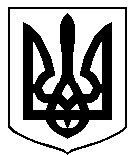 